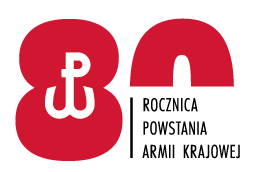 Gdynia, …..kwietnia 2022 r.ZAWIADOMIENIE O UNIEWAŻNIENIU POSTĘPOWANIA NA: CZĘŚĆ VIII ZAMÓWIENIA - dostawa sprzętu ratownictwa technicznegoi CZĘŚĆ XI ZAMÓWIENIA - dostawa toporków i zatrzaśnikówSygnatura sprawy 1/VI/2022 – ogłoszenie nr 2022/S 017-040169 z dnia 25.01.2022 r.W procedowanym postępowaniu o udzielenie zamówienia publicznego w trybie przetargu nieograniczonego na podstawie art. 132 ustawy z 11 września 2019 r. – Prawo zamówień publicznych Zamawiający informuje o: odrzuceniu oferty firmy PPUH SUPRON 3 Sp. z o.o. na część XI zamówienia na podstawie art. 226 ust. 1 pkt 5) ustawy Prawo zamówień publicznych – treść oferty jest niezgodna z warunkami zamówienia. Uzasadnienie. Zgodnie z wymaganiami zawartymi w Opisie przedmiotu zamówienia dla poz. 2 formularza cenowego - Zatrzaśnik duży, powinien zostać wykonany ze stali galwanicznej zabezpieczonej przed korozją. Wykonawca wraz z ofertą przedłożył aktualne świadectwo dopuszczenia CNBOP-PIB 
nr 3537/2019, które wskazuje, iż oferowany przez Wykonawcę zatrzaśnik wykonany jest z duraluminium, a więc nie odpowiada warunkom opisanym 
w Opisie Przedmiotu Zamówienia. unieważnieniu postępowania na część XI zamówienia - dostawa toporków 
i zatrzaśników, na podstawie art. 255 pkt 2) ustawy Prawo zamówień publicznych, gdyż wszystkie złożone oferty podlegały odrzuceniu. W postępowaniu na część XI zamówienia została złożona tylko jedna oferta 
tj. oferta firmy PPUH SUPRON 3 Sp. z o.o., która została odrzucona
na podstawie art. 226 ust. 1 pkt 5) ustawy Prawo zamówień publicznych, 
gdyż treść tej oferty jest niezgodna z warunkami zamówienia.unieważnieniu postępowania na część VIII zamówienia - dostawa sprzętu ratownictwa technicznego, na podstawie art. 255 pkt 3) ustawy Prawo zamówień publicznych, gdyż cena najkorzystniejszej oferty przewyższa kwotę, którą Zamawiający zamierza przeznaczyć na sfinansowanie zamówienia.Uzasadnienie. Kwota, jaką Zamawiający zamierza przeznaczyć na realizację zamówienia na część VIII wynosi 95.931,80 zł. W przedmiotowym postępowaniu na część VIII zamówienia została złożona 1 oferta tj.: oferta firmy Przedsiębiorstwo Specjalistyczne SPRZĘT-POŻ Sp. z o.o. z siedzibą w Opolu, której wartość wynosi 123.000,00 zł i przewyższa wycenę Zamawiającego 
o 27.068,20 zł. Zamawiający nie dysponuje dodatkowymi środkami finansowymi, które może przeznaczyć na sfinansowanie części VIII zamówienia.Dotyczy:postępowania o udzielenie zamówienia publicznego procedowanego w trybie przetargu nieograniczonego na Dostawe sprzętu pożarniczego.Z poważaniem SZEF  ZARZĄDU
  płk Tomasz CZYREK